vergeet niet ook kladpapier uit te delen, aub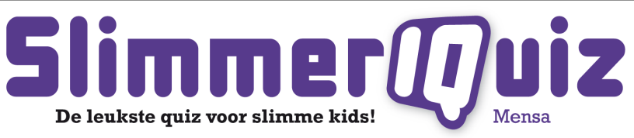 klassenronde oktober 2019Naam:........................................................................................................................ Omcirkel welke fout is:  a   	b   	c       d          Kies de juiste: 	          a   	b   	c       d          		De juiste doek is de ………………………. 	     4. ……………………....…  ……………..……………  ………………………..……     5. Hoeveel dwergen:……………                 6. ………………………….…… is het vaakst getrammerd         ………………………………… heeft het vaakst gedroperd.      7. ……… ribben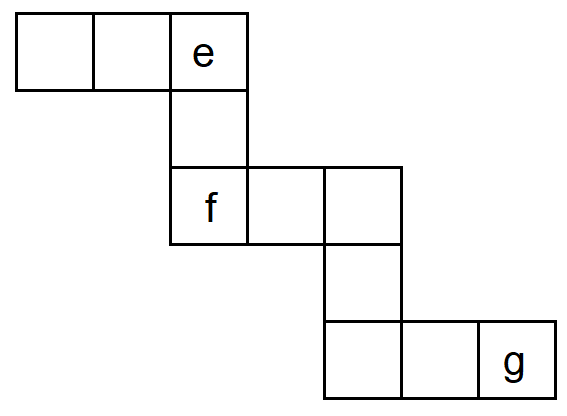      8.      9. poes - …………..… - …..…………. - ………..…….. - …….…..……..   10. ……………… blokjes   11. ……………… blokjes  13. ………………………………………………………………………………………..  14. ……………………………………………………………………………..…………      …………………….. …………………………………………………………………      …………………………………………….…………………………………………..    15. ……………………………………………………………………………..…………       …………………….. …………………………………………………………………       …………………………………………….…………………………………………..     16.   							 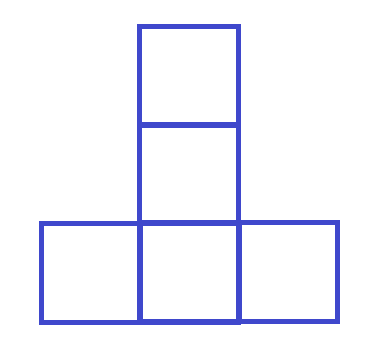 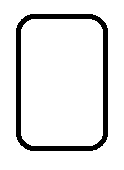   17. 		18. 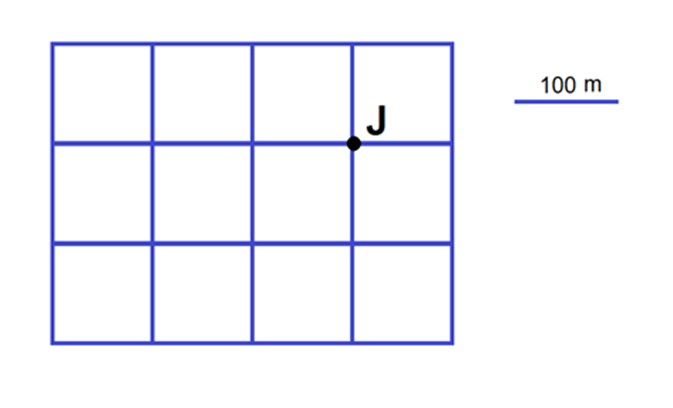   19. ………………………………………………………………………………….……  20.. ……………………………………………………………………………………….       .……………………………………………………………………………………….      …………………………………………………………………………………………